Jutumullide kasutamineLohista pildil olevate arvutite juurde sobivad jutumullid pildi alt. Kustuta üleliigne jutumull.Muuda jutumullide värvust, et need pildilt paremini välja paistaksid.
Värvuse muutmiseks vali jutumull ja vali menüüst Joonistusriistad – Vorming – Kujundilaadid ning vali olemasolevatest kujunduslaadidest sobiv.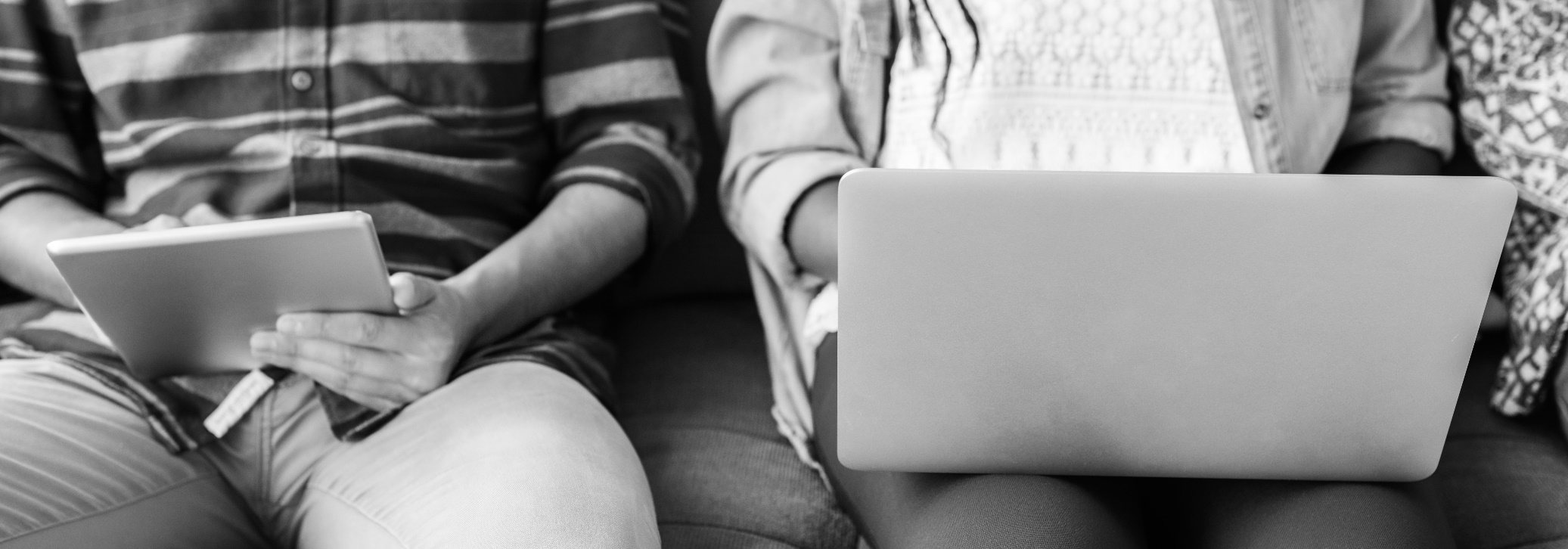 Jutumullide lisamineMis on pildil? Lisa erinevatele pildil olevatele objektidele jutumullid koos selgitava tekstiga, kus kirjas, mis on pildil. Näiteks kuvar, hiir, hiirematt jne.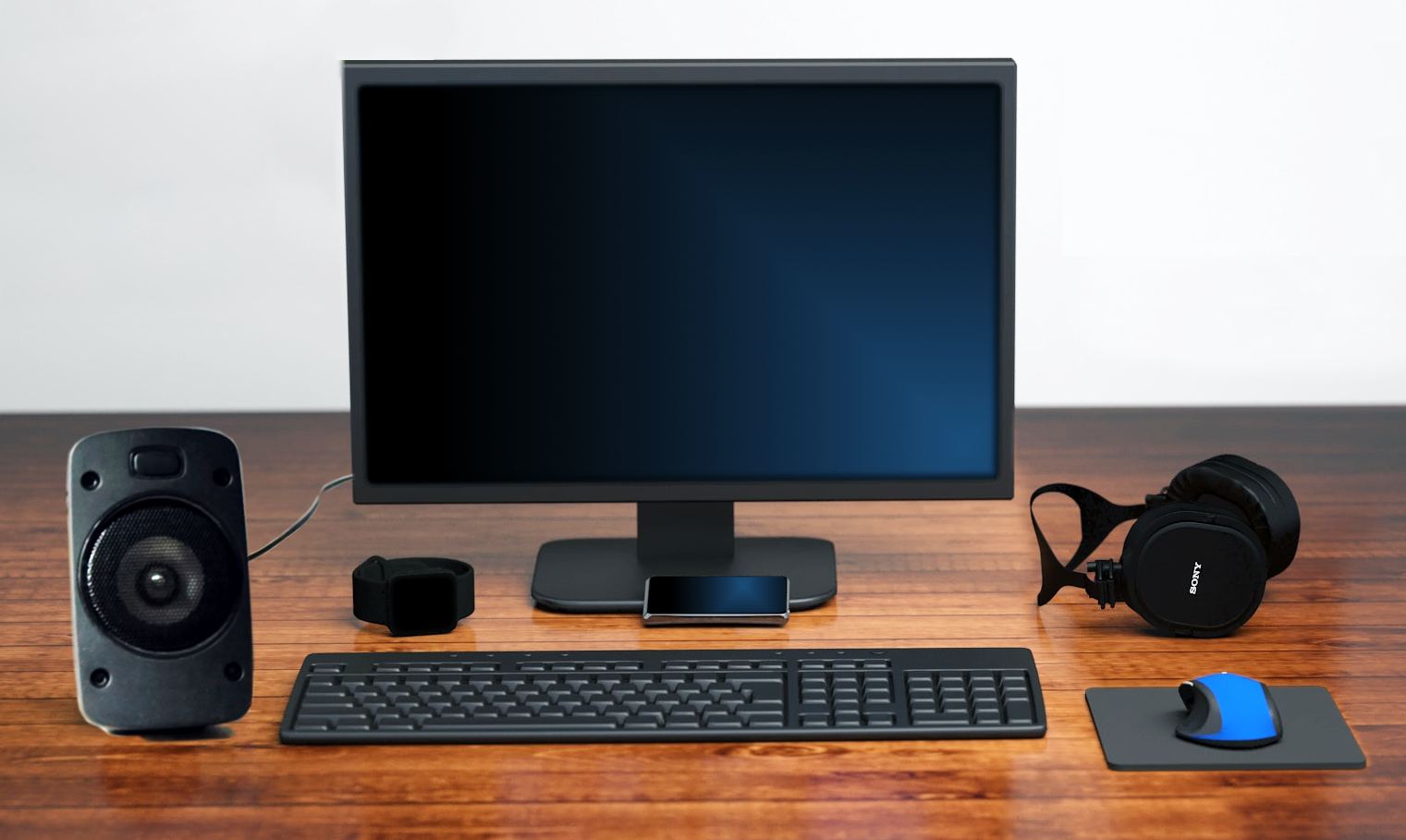 